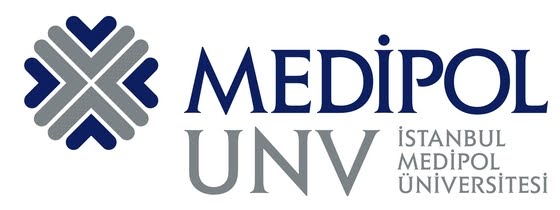 UZLAŞTIRMACI EĞİTİMİ ADAY KURSİYER KAYIT FORMUAdınız ve Soyadınız     T.C Kimlik numaranız Cep Telefonu               Adres (Fatura için )  E-mail adresiniz           Mesleğiniz                    Eğitim almak istediğiniz OSMMMO Şubesi      Uzlaştırmacı eğitimine hukuk öğrenimi görmüş kişiler yönünden kimler başvurabilir?      Eğitim kuruluşlarına hukuk öğrenimi görmüş Uzlaştırmacı adayları yönünden; üniversitelerin hukuk fakültesi mezunlarının yanı sıra, üniversitelerin siyasal bilgiler fakültesi, iktisadi ve idari bilimler fakültesi, iktisat fakültesi ve işletme fakültesi mezunlarından, müfredatında; anayasa hukuku, ceza hukuku (genel hükümler), ceza hukuku (özel hükümler), ceza muhakemesi hukuku, hukuk başlangıcı/hukuka giriş/hukukun temel kavramları/temel hukuk, ticaret hukuku, iş hukuku, borçlar hukuku derslerinden en az ikisini başarılı olarak görmüş olanlar başvurabilir. İki yıllık ön lisans öğreniminden sonra dikey geçişle dört yıllık yüksek öğrenimini yukarıda anılan fakültelerden birinden mezun olarak tamamlayanların da eğitim kuruluşlarına başvurabilmeleri için; yukarıda anılan derslerden en az ikisini, ön lisans öğrenimi sırasında veya dikey geçiş sonrası lisans öğrenimi sürecinde görmüş olmaları ve bu derslerden başarılı olmuş olmaları gerekir.      Yukarıda yer alan hususları ve katılım şartlarını okuduğumu ve anladığımı, Uzlaştırma eğitimine katılma koşullarını taşıdığımı, programın devamı sırasında belirlenen tüm kurallara uyacağımı, aksi yönde bir tespit olması durumunda da hakkımdaki yaptırımları ve  ücret iadesi alamayacağımı beyan ederim.                                                                                                                                               TARİH – İMZABanka Hesap Bilgilerimizİstanbul Medipol Üniversitesi
Banka / Şube: AKBANK / 1200 - LALELİ
Hesap No: 75000 TL
IBAN: TR63 0004 6012 0088 8000 0750 00Bize sem@medipol.edu.tr  adresindenve0216 681 51 69 / 0216 681 51 96 / 0216 681 51 23  numaralı telefonlardan ulaşabilirsiniz.